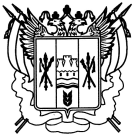 РОСТОВСКАЯ ОБЛАСТЬАДМИНИСТРАЦИЯ ЛУКИЧЕВСКОГО СЕЛЬСКОГО ПОСЕЛЕНИЯ МИЛЮТИНСКОГО РАЙОНАПОСТАНОВЛЕНИЕ26.06.2017г.                                  № 19                                     x. СулинскийО внесении изменений в постановление Администрации Лукичевского сельского поселенияот 18.04.2017г. № 14 «Об утверждении Программы оптимизации расходов местного бюджета на 2017 – 2019 годы»	В целях исполнения пункта 2.1.2.3 Соглашения между Министерством финансов Ростовской области  и Администрацией Лукичевского сельского поселения о предоставлении дотации на выравнивание бюджетной обеспеченности муниципальных районов(городских округов) и поселений из областного бюджета бюджету Лукичевского сельского поселения Милютинского района от 07.06.2017 № 23/1д и в соответствии с распоряжением Правительства Ростовской области от 30.03.2017 №167 «Об утверждении Программы оптимизации расходов областного бюджета на 2017-2019 годы»:1. Внести в постановление Администрации Лукичевского сельского поселения от 18.04.2017 № 14 «Об утверждении Программы оптимизации расходов местного бюджета на 2017 – 2019 годы» изменения согласно приложению.2. Настоящее постановление вступает в силу со дня его подписания и распространяется на правоотношения, возникшие с 1 января 2017года.3.  Контроль за исполнением настоящего постановления оставляю за собой.Глава  Администрации Лукичевского сельского поселения                                                       Г.И. ГарбузПриложение к постановлению Администрации Лукичевского сельского поселения от 26.06.2017  № 19Изменения,вносимые в постановление Администрации Лукичевского сельского поселения от 18.04.2017г. № 14 «Об утверждении Программы оптимизации расходов местного бюджета на 2017 – 2019 годы»Приложение 1 изложить в следующей редакции:Приложение № 1к постановлению Администрации Лукичевского сельского поселения Милютинского районаот 18.04.2017 № 14ПРОГРАММА 
оптимизации расходов местного бюджета на 2017 – 2019 годыПримечание. Х – показатель не заполняется.Глава АдминистрацииЛукичевского сельского поселения                                                                                          Г.И.Гарбуз № п/пНаименование мероприятияОтветственный исполнительСрок исполненияФинансовая оценка*
(тыс. рублей)Финансовая оценка*
(тыс. рублей)Финансовая оценка*
(тыс. рублей) № п/пНаименование мероприятияОтветственный исполнительСрок исполнения2017 год2018 год2019 год12345671.Муниципальная службаМуниципальная службаМуниципальная службаМуниципальная службаМуниципальная службаМуниципальная служба1.1.Проведение анализа дублирующих функций органов местного самоуправления в целях дальнейшей оптимизации дублирующего функционала, включая сокращение численности работников соответствующих органов Заместитель главы Администрации Лукичевского сельского А.Н.Ткачев;структурные подразделения Администрации Лукичевского сельского поселенияпостоянно–––1.2.Применение нормативов формирования расходов на оплату труда муниципальных служащих и (или) содержание органов местного самоуправления. Использование требований о соблюдении нормативов в условиях предоставления дополнительной финансовой помощиСектор экономики и финансов Администрации Лукичевского сельского поселенияпостоянно–––2.Оптимизация бюджетной сетиОптимизация бюджетной сетиОптимизация бюджетной сетиОптимизация бюджетной сетиОптимизация бюджетной сетиОптимизация бюджетной сети2.1.Непревышение значений целевых показателей заработной платы, установленных в планах изменений в отраслях социальной сферы, направленных на повышение эффективности образования и науки, культуры, здравоохранения и социального обслуживания населения, в части использования показателя среднемесячного дохода от трудовой деятельности и обеспечения уровня номинальной заработной платы в среднем по отдельным категориям работников бюджетной сферы в размерах на уровне, достигнутом в отчетном году Администрация Лукичевского сельского поселенияежегодно––Х2.2.Соблюдение показателей оптимизации численности работников отдельных категорий бюджетной сферы в соответствии с утвержденными «дорожными картами»Администрация Лукичевского сельского поселенияежегодно––Х2.3Увеличение объема расходов за счет доходов от внебюджетной деятельности бюджетных и автономных учрежденийАдминистрация Лукичевского сельского поселенияежегодно__X2.4.Анализ нагрузки на бюджетную сеть (контингент, количество бюджетных учреждений, количество персонала, используемые фонды, объемы и качество предоставляемых муниципальных услуг по бюджетным учреждениям)Администрация Лукичевского сельского поселенияежегодно–––2.5Анализ штатных расписаний муниципальных казенных учреждений Лукичевского сельского поселения и, в случае необходимости, сокращение штатной численностиАдминистрация Лукичевского сельского поселенияежегодно___2.6Включение в нормативные затраты на содержание имущества только затрат на имущество, используемое для выполнения муниципального задания, а также отказ от содержания имущества, неиспользуемого для выполнения муниципального заданияАдминистрация Лукичевского сельского поселения2019 годХХ_2.7Укрупнение или присоединение «мелких» учреждений, а также организаций, загруженных менее чем на 50 процентов, к более крупным (за исключением государственных учреждений, расположенных в сельской местности)Администрация Лукичевского сельского поселенияежегодно___2.8.Включение в нормативные затраты на содержание имущества только затрат на имущество, используемое для выполнения муниципального задания, а также отказ от содержания имущества, неиспользуемого для выполнения муниципального задания Администрация Лукичевского сельского поселения2019 годХХ–3.Совершенствование системы закупок для муниципальных нуждСовершенствование системы закупок для муниципальных нуждСовершенствование системы закупок для муниципальных нуждСовершенствование системы закупок для муниципальных нуждСовершенствование системы закупок для муниципальных нуждСовершенствование системы закупок для муниципальных нужд3.1.Проработка механизма централизации закупок товаров, работ, услуг для муниципальных нужд Администрация Лукичевского сельского поселения в целях повышения эффективности использования средств местного бюджета Администрация Лукичевского сельского поселениядекабрь 2017 г.–ХХ3.2.Обеспечение результативности претензионной работы в случае нарушения поставщиком (подрядчиком, исполнителем) условий муниципальных контрактовАдминистрация Лукичевского сельского поселенияпостоянно–––3.3.Обеспечение обоснованности формирования начальных (максимальных) цен контрактов, цен контрактов, заключаемых с единствен-ными поставщиками (подрядчиками, исполнителями), включаемых в планы-графикиАдминистрация Лукичевского сельского поселения; бюджетные учреждения постоянно–––3.4.Разработка стандартов оказания муниципальных услуг, содержащих нормативы материальных ресурсов, в случае отсутствия на федеральном уровне утвержденных стандартов оказания муниципальных услуг в установленной сфере деятельностиАдминистрация Лукичевского сельского поселения, бюджетные учреждения 2017 год–ХХ4.Оптимизация мер социальной поддержки Оптимизация мер социальной поддержки Оптимизация мер социальной поддержки Оптимизация мер социальной поддержки Оптимизация мер социальной поддержки Оптимизация мер социальной поддержки 4.1.Недопущение роста размера доплаты к пенсии неработающим лицам, замещавшим должности в органах местного самоуправления Лукичевского сельского поселения, выше темпов роста расходов на выплату заработной платы с начислениями работникам органов местного самоуправленияСектор экономики и финасов Администрация Лукичевского сельского поселения2017 – 2019 годы–––5.Планирование местного бюджетаПланирование местного бюджетаПланирование местного бюджетаПланирование местного бюджетаПланирование местного бюджетаПланирование местного бюджета5.1.Планирование местного бюджета в рамках муниципальных программ Лукичевского сельского поселенияСектор экономики и финасов Администрация Лукичевского сельского поселения;ежегодно–––5.2.Внесение изменений в бюджетный прогноз Лукичевского сельского поселения на период 2017– 2028 годов в части приведения в соответствие с принятым решением Собрания депутатов Лукичевского сельского поселения о бюджете поселения на очередной финансовый год и на плановый периодСектор экономики и финасов Администрация Лукичевского сельского поселенияI квартал 2018 г.,I квартал 2019 г.Х––5.3.Совершенствование методологии разработки 
и реализации муниципальныхных программ Милютинского районаАдминистрация Лукичевского сельского поселенияежегодно–––6.Система внутреннего финансового контроля и внутреннего финансового аудитаСистема внутреннего финансового контроля и внутреннего финансового аудитаСистема внутреннего финансового контроля и внутреннего финансового аудитаСистема внутреннего финансового контроля и внутреннего финансового аудитаСистема внутреннего финансового контроля и внутреннего финансового аудитаСистема внутреннего финансового контроля и внутреннего финансового аудита6.1.Повышение эффективности организации и ведения главными распорядителями бюджетных средств внутреннего финансового контроля и внутреннего финансового аудита 
с целью повышения экономности и результативности использования бюджетных средствАдминистрация Лукичевского сельского поселенияпостоянно–––6.2.Осуществление внутреннего финансового контроля в соответствии с методическими рекомендациями, утвержденными приказом Министерства финансов Российской Федерации от 07.09.2016 № 356Администрация Лукичевского сельского поселенияпостоянно–––6.3.Осуществление внутреннего финансового аудита в соответствии с Методическими рекомендациями, утвержденными приказом Министерства финансов Российской Федерации от 30.12.2016 № 822Администрация Лукичевского сельского поселенияпостоянно–––7.Меры по сокращению муниципального долгаМеры по сокращению муниципального долгаМеры по сокращению муниципального долгаМеры по сокращению муниципального долгаМеры по сокращению муниципального долгаМеры по сокращению муниципального долга7.1.Мониторинг процентных ставок по кредитам кредитных организаций в целях оптимизации расходов на обслуживание муниципального долгаСектор экономики и финансов Администрация Лукичевского сельского поселенияпостоянно–––7.2.Мониторинг муниципального долгаСектор экономики и финансов Администрация Лукичевского сельского поселенияежегодно–––